Что такое электронный листок нетрудоспособности?Электронный листок нетрудоспособности (ЭЛН) – это больничный лист в электронном виде. Согласно ФЗ от 01.05.2017 № 86-ФЗ медицинские учреждения по всей стране имеют право (обязаны!) выдавать именно электронные больничные листы. Как это будет происходить? С 1 июля 2017 года действуют оба типа больничного: «бумажный»/электронный. Медицинский работник оформляет либо бумажный больничный лист, либо электронный, если пациент согласен. Данную форму продолжат использовать, например, в связи с недостаточным техническим оснащением на местах или по иным причинам. Однако она точно будет признана устаревшей. К 2020 году Россия полностью перейдет на ЭЛН.Преимущества электронного листка нетрудоспособности•	Пациенту удобнее получить больничный: он может не приходить в лечебное заведение, не стоять в очереди, а, позвонив врачу, просто сообщить, что выходит на работу.•	Серьезное сокращение временных затрат и больного, и врача. •	Не нужно беспокоиться о сохранности бланка. Пациент избавлен от хранения бумажных листов, которые ни в коем случае нельзя потерять, испачкать или сложить.•	Компании-работодателю не нужно архивировать бумажные бланки больничных листов, теперь все данные приходят в электронном виде и легко поддаются обработке.•	Использование электронных больничных листов дает возможность искоренить злоупотребления при оформлении таких документов. •	Единая электронная база избавляет медиков и пациентов от повторного введения данных о владельце больничного листа.•	Работодатели потеряют возможность задерживать оплату больничного. Законом устанавливаются жесткий временной период, в течение которого компания обязана выплатить компенсацию по электронному больничному листу. А в Фонде социального страхования легко проверить соблюдение норм.•	Проверить расчет по выплате можно посредством программного калькулятора. 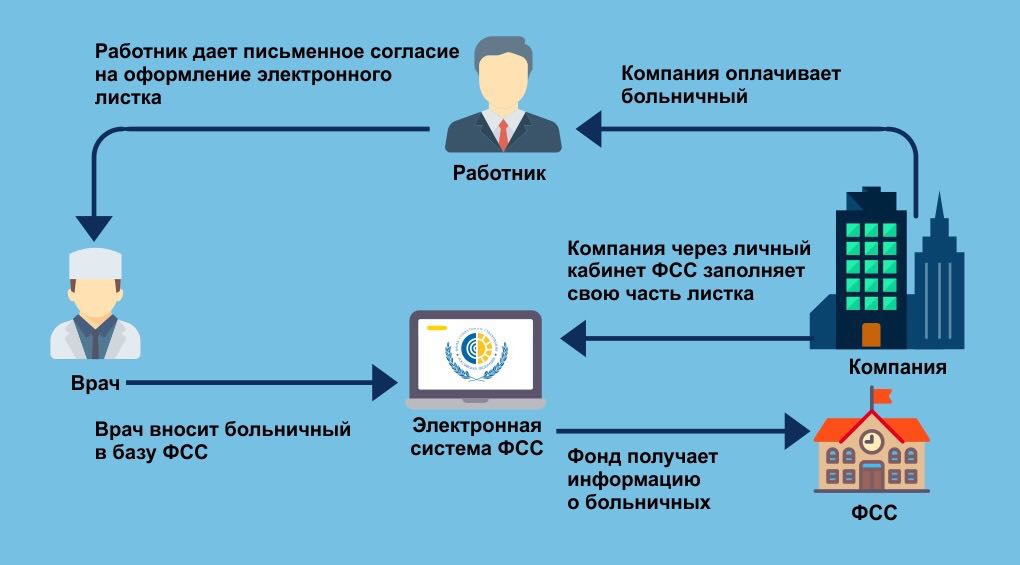 Личный электронный кабинет страхователя дает возможность:•	получать сведения о новом электронном больничном листе, закрытом в медицинском учреждении;•	просматривать, распечатывать электронные листы нетрудоспособности (ЭЛН);•	вводить информацию страхователя в готовые ЭЛН, в том числе, если периодов нетрудоспособности насчитывается более трех;•	переносить данные ЭЛН в xml-файл для его дальнейшей загрузки в ПО страхователя с последующим формированием и подписанием реестров для передачи в ФСС;•	искать и просматривать направленные в ФСС реестры листов нетрудоспособности;•	искать и просматривать пособия, выданные ФСС как прямые выплаты, причем поиск ведется по Ф. И. О., СНИЛС, статусу пособия;•	просматривать журнал обмена сведений между Страхователем и ФСС, с возможностью сохранения запросов и ответов в xml-файлах;•	просматривать и выгружать в xml-файл (для обработки в ПО Страхователя) списки ошибок при контроле реестра и пособий;•	готовить обращения в ФСС (для прямых выплат) с возможностью поиска по номеру, теме, статусу, дате запроса;•	просматривать извещения, подготовленные работником ФСС в процессе работы с реестром, пособиями;•	подавать заявки для записи на прием в местное отделение ФСС (по вопросу консультаций относительно прямых выплат).